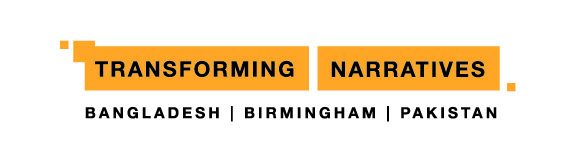 Equal Opportunity Monitoring QuestionnaireGender: To which gender do you identify? Please write in:………………………………………………………………….Prefer not to disclose     Age:18 – 25	26 – 35 	36 – 45 	46 – 55 	56 – 65 	Over 65	Ethnicity/cultural diversityPlease tick the appropriate box.Asian, Asian British, Asian English, Asian Scottish or Asian WelshAny other Asian background, please write in:…………………………………………………………….…Black, Black British, Black English, Black Scottish or Black WelshChinese, Chinese British, Chinese English, Chinese Scottish, Chinese WelshMixedWhiteOther Ethnic GroupAny other white background, please write in:………………………………………………………………Disability monitoringAre you a disabled person?Yes	No 	If you have a disability, is there anything we can do to make our recruitment and selection procedure more accessible to you?……………………………………………………………………………………………………………....................................Thank youIndianPakistaniBangladeshiCaribbeanAfricanAny other Black background, please write in:……………………………………………………………….Any other Black background, please write in:……………………………………………………………….Any other Black background, please write in:……………………………………………………………….ChineseVietnameseAny other Chinese background, please write in:…………………………………………………………… Any other Chinese background, please write in:…………………………………………………………… Any other Chinese background, please write in:…………………………………………………………… White and Black CaribbeanWhite and Black AfricanWhite and AsianAny other Mixed background, please write in:……………………………………………………………...Any other Mixed background, please write in:……………………………………………………………...BritishEnglishScottishWelshIrishAny other white background, please write in:………………………………………………………………Any other white background, please write in:………………………………………………………………Any other white background, please write in:………………………………………………………………